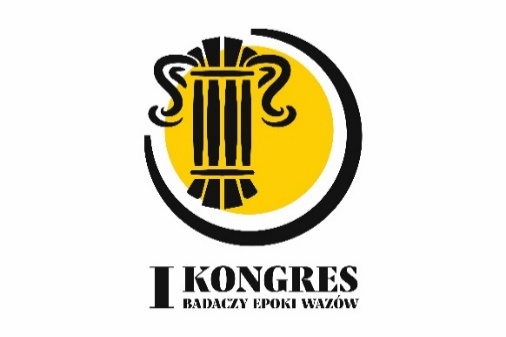 I Kongres Badaczy Epoki WazówRzeczpospolita Wazów (1588 – 1648 – 1668)FORMULARZ ZGŁOSZENIOWY (dla doktorantów)Imię i nazwiskoTytuł zawodowyJednostka naukowaKierunek i rok studiów Adres korespondencyjnyE-mailTelefon kontaktowyTytuł komunikatu  Sugerowana sekcja (należy podkreślić właściwe):1. Ustrój i forma rządów                                                2. Społeczeństwo i kultura 3. Wojskowość w czasach Wazów                              4. Gospodarka 5. Wazowie i ich czasy w dawnej i współczesnej kulturzeTekst komunikatu Prosimy o załączenie pliku w formacie WORD o objętości nieprzekraczającej 10 tys. znaków.